IEEE P802.11
Wireless LANsAbstractThis submission proposes resolutions for the following CIDs for TGbe CC36:5958Revisions:Rev 0: Initial version of the documentInterpretation of a Motion to AdoptA motion to approve this submission means that the editing instructions and any changed or added material are actioned in the TGbe Draft. This introduction is not part of the adopted material.Editing instructions formatted like this are intended to be copied into the TGbe Draft (i.e. they are instructions to the 802.11 editor on how to merge the text with the baseline documents).TGbe Editor: Editing instructions preceded by “TGbe Editor” are instructions to the TGbe editor to modify existing material in the TGbe draft. As a result of adopting the changes, the TGbe editor will execute the instructions rather than copy them to the TGbe Draft.TGbe editor: The baseline for this document is 11be D1.31.Discussion:This document proposes an extended method of the synchronous transmission in two links for a non-AP MLD that is associated with an NSTR mobile AP MLD by using the time allocated by an AP or two APs affiliated with the Mobile AP MLD for uplink transmission. An example of the synchronous transmission is shown as follows.Assuming STA1 and STA2 affliated with a non-AP MLD that is associated with a NSTR Mobile AP MLD need to transmit synchronously in Link1(primary link) and Link2(non-primary link), the following procedure is shown:STA1 and STA2 invokes their respective backoff procedures and STA1 firstly gains transmission opportunity but STA2 needs more time to finish its backoff procedure.STA1 sends an PPDU which carries a frame with AAR control subfield to request the AP MLD to help its intention for the uplink transmission in the link2.When the NSTR Moblie AP MLD knows the non-AP MLD needs to do synchronous transmission in Link1 and Link2, AP2 can allocate the time within its TXOP to STA2 by sending MU-RTS TXS Trigger frame to STA2 if AP-MLD gains the transmission opportunity in Link2.Non-AP MLD uses the time duration within the TXOP in Link1 gained by STA1 itself and the time allocated to STA2 by AP2 to do synchronous transmission in Link1 and Link2.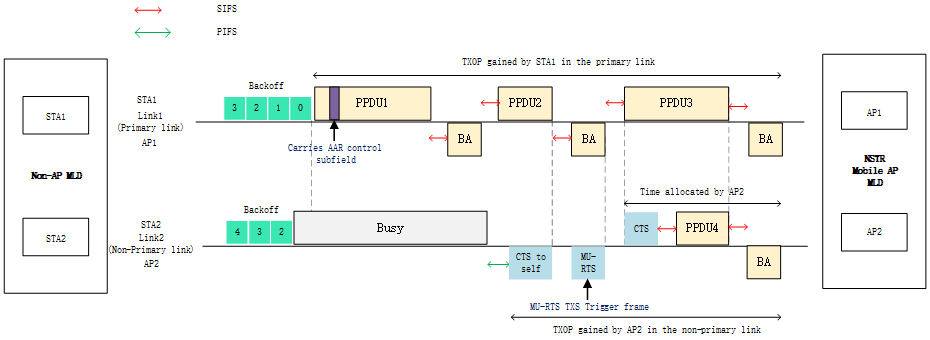 Figure.1 an example of synchronous transmission for NSTR mobile AP MLD operationProposed Text Change:35.3.18 NSTR mobile AP MLD operationSTAs affiliated with a non-AP MLD that is associated with an NSTR mobile AP MLD and APs affiliated with an NSTR mobile AP MLD shall follow the procedure defined in 35.3.15.6 (Start time sync PPDUs medium access) when intending to in the nonprimary link with the following additional constraints.—A STA affiliated with the non-AP MLD may initiate a PPDU transmission to its associated AP affiliated with the NSTR mobile AP MLD in the nonprimary link only if the STA affiliated with the same MLD in the primary link is also initiating the PPDU as a TXOP holder with the same start time.—An AP affiliated with the NSTR mobile AP MLD may initiate a PPDU transmission to its associated non-AP STA in the nonprimary link only if the AP affiliated with the same NSTR mobile AP MLD in the primary link is also initiating the PPDU as a TXOP holder with the same start time.CC36 resolution to CID 5958 for NSTR mobile AP MLD operationCC36 resolution to CID 5958 for NSTR mobile AP MLD operationCC36 resolution to CID 5958 for NSTR mobile AP MLD operationCC36 resolution to CID 5958 for NSTR mobile AP MLD operationCC36 resolution to CID 5958 for NSTR mobile AP MLD operationDate:  2021-12-27Date:  2021-12-27Date:  2021-12-27Date:  2021-12-27Date:  2021-12-27Author(s):Author(s):Author(s):Author(s):Author(s):NameAffiliationAddressPhoneemailLiuming LuOPPOluliuming@oppo.comLei HuangOPPOChaoming LuoOPPOPei ZhouOPPOCIDCommenterPg/LnCommentProposed ChangeResolution5958Liuming Lu284.28The additional constraints are currently specified for the transmission in the nonprimary link of a NSTR Soft AP, which may limit the efficency of frame exchanges between a NSTR Soft AP and non-AP MLD. For non-AP MLD its affiliated STA can initiate its transmission by obtaining the TXOP through EDCA mechanism to become a TXOP holder or get the TXOP shared by the Soft AP MLD.  The current specificaiton lacks of the mechanism to allow the non-AP MLD to request  the AP MLD to  share its obtained TXOP with the non-AP MLD.Suggest to specify the mechanism to allow the non-AP MLD to request  the AP MLD to  share its obtained TXOP with the non-AP MLD. And the mechanism of synchronous transmission in two links for non-AP MLD  by obtaining the TXOP through EDCA to become a TXOP holder or get the TXOP shared by the Soft AP MLD needs to be considered to be specified.RevisedAgreed it is necessary to specify an extended method of the synchronous transmission in two links for a non-AP MLD that is associated with an NSTR mobile AP MLD by using the time allocated by an AP or two APs affiliated with the Mobile AP MLD for transmission.TGbe editor to make the changes shown in 11-21/2032r0 under all headings that include CID 5958.